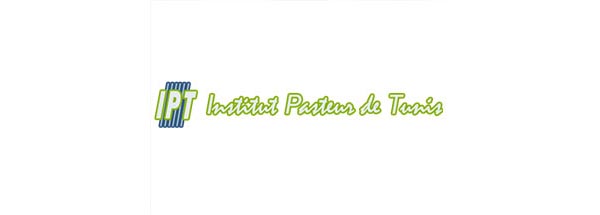 OUVERTURE D’UN POSTE DE TECHNICIEN CONTRACTUEL POUR LE PROJET LR16IPT07Publication de l'annonce : 18 mai 2020
 
Date limite de dépôt des candidatures : 18 juin 2020 Durée du contrat : 1 an Dernier diplôme requis : licence appliquée en biotechnologie medicale Profil : licence appliquée en biotechnologie medicaleExpertise :Electrophorèse capillaire de l’hémoglobineExtraction d’ADN à partir de sang total Extraction ARN à partir de trizolRecherche de mutation du domaine tyrosine kinase de bcr-ablPCR - sequençageLecture des séquences à partir des logiciels bioedit, sequencher…Expérience exigée de 3 années minimumTâches :Participation active dans le diagnostic moléculaire des hémoglobinopathies y compris le diagnostic prénatal Purification et séquençage moléculaire de l’ADNParticipation active dans les activités de rechercheSupervision et assistance des étudiantsGestion de la base de données sur support informatiqueQuantification de bcr-abl sur Gene-expert Réception des prélèvements pour diagnostic moléculaire des leucémiesPièces a fournir :  CV détailléCopies des diplômes Attestations de compétences  et d’expériences 